面试用教材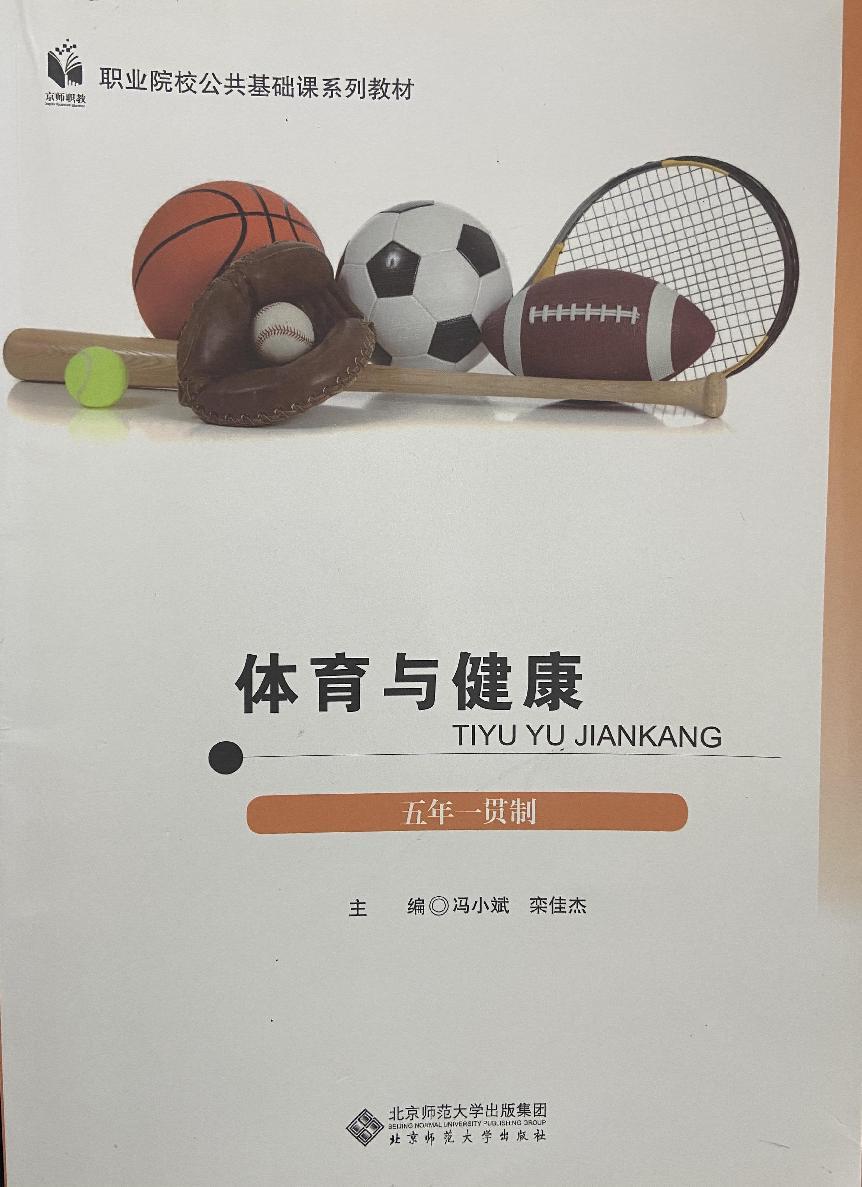 学段、学科教   材出  版  社中专 体育体育 五年一贯制北京师范大学出版社